Опубликовано в газете «Доверие»от «___» октября 2015 года № _____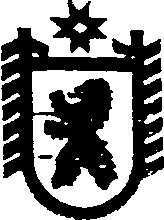 Республика КарелияАДМИНИСТРАЦИЯ СЕГЕЖСКОГО ГОРОДСКОГО ПОСЕЛЕНИЯПОСТАНОВЛЕНИЕот 25 сентября 2015  года № 220г.Сегежа О предоставлении разрешения на отклонение от предельных параметров разрешенного строительства, реконструкции объекта капитального строительства на земельном участке с кадастровым номером 10:06:0011201:4, расположенном по ул. Спиридонова в г. Сегеже Сегежского р-на Республики КарелияРассмотрев обращение Закрытого акционерного общества «ИКС 5 Недвижимость», на основании рекомендаций публичного слушания, проведенного 25 сентября 2015 года, в соответствии со статьей 40 Градостроительного кодекса Российской Федерации, руководствуясь положениями статей 33, 34 и 38 Правил землепользования и застройки Сегежского городского поселения, утвержденных решением XXXI сессии Совета Сегежского городского поселения II созыва от 06 декабря 2012 года № 281, администрация Сегежского городского поселения п о с т а н о в л я е т:Предоставить разрешение на отклонение от предельных параметров разрешенного строительства, реконструкции объекта капитального строительства на земельном участке с кадастровым номером 10:06:0011201:4, расположенном в территориальной зоне общественного и коммерческого назначения (ОДЗ 2-25) по ул. Спиридонова в городе Сегежа Сегежского района Республики Карелия, в том числе:Минимальный отступ от северо-восточной границы указанного земельного участка в целях определения места допустимого размещения объекта капитального строительства принять 0,00 метров.Опубликовать настоящее постановление в газете «Доверие».Настоящее постановление вступает в силу после его официального опубликования.Глава Сегежскогогородского поселения 				               			А.Н.ЛотошРазослать: в дело, главному специалисту по архитектуре и строительству, администрации Сегежского муниципального района, ЗАО «ИКС 5 Недвижимость», редакция газеты «Доверие».